Consorzio 6 Toscana Sud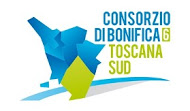 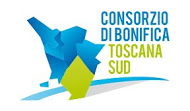 Viale Ximenes n. 3 – 58100 Grosseto- tel. 0564.22189bonifica@pec.cb6toscanasud.it-www.cb6toscanasud.it Codice Fiscale  01547070530  DIRETTORE GENERALEDecreto  N. 204 –  Data Adozione  24/05/2016     Atto Pubblicato su Banca Dati escluso/i allegato/i OGGETTO: Approvazione della collaborazione per  la  definizione della  struttura  e  l’implementazione della banca dati SIT_CB, attività a supporto del  Piano di Classifica degli Immobili, in favore della Società ARTEL Spa con sede in Arezzo, via Spallanzani, 23 – P.Iva:01681870513. CUP: B52I16001820005 - CIG:ZD61A02C82 - € 25.000,00 IVA di legge esclusaNumero proposta:   -DECRETO DEL DIRETTORE GENERALE N. 204 DEL 24 MAGGIO 2016L’anno duemilasedici il giorno ventiquattro (24) del mese di maggio alle ore 10,00 presso la sede del Consorzio in Grosseto, viale Ximenes n. 3IL DIRETTORE GENERALEVista la Legge Regionale n. 79 del 27.12.2012;Visto il Decreto del Presidente n. 223 del 22.01.2015 con il quale è stato assunto l’Arch. Fabio Zappalorti con la qualifica di Direttore Generale del Consorzio 6 Toscana Sud a far data dal 01 Febbraio 2015; Visto il vigente Statuto Consortile approvato con delibera n. 6 dell’Assemblea consortile seduta  n. 2 del 29.04.2015 e pubblicato sul B.U.R.T Parte Seconda n. 20 del 20.05.2015 Supplemento n. 78;  Visto in particolare l’Art. 39, comma 1 lettera b) e c) del Vigente Statuto;Visti i D.Lgs. n. 50/2016, il D.P.R. n. 207/2010 e la L.R. n. 38/2007 in materia di appalti e contratti pubblici;163/2006”;Vista la L. 241/1990 “Nuove norme in materia di procedimento amministrativo e di diritto di accesso ai documenti amministrativi”;Considerato che con Decreto del Presidente n.326 del 19/09/2015 sono stati approvati gli indirizzi per la redazione del Piano di Classifica degli Immobili per il Riparto della Spesa Consortile del Consorzio 6 Toscana Sud ed è stato incaricato il Direttore Generale alla stipula di accordo con la società ARTEL (Arezzo Telematica) per le attività di supporto alla redazione del Piano di Classifica;Considerato che ARTEL è anche agenzia formativa accreditata dalla Regione Toscana;Verificato che ARTEL affianca pubbliche amministrazioni ed enti ponendosi come partner qualificato per l'organizzazione e la gestione di sistemi informativi territoriali e di reti telematiche nonché per la consulenza e la progettazione di servizi altamente qualitativi;Ritenuto inoltre necessario per la costruzione del SIT avvalersi di una società esterna di servizi che promuove, sviluppa e applica metodologie innovative nel settore dei servizi telematici, sistemi informativi territoriali, web, comunicazione e design web e che a tal fine la società completamente pubblica, denominata ARTEL presentatasi in sede di Conferenza dei Direttori Generali in Arezzo possiede tutte le caratteristiche sopra elencate;Vista la proposta presentata dalla Società ARTEL in atti al protocollo n.9865 del 01.12.2015 e dato atto che gli importi in esso contenuti risultano convenienti e vantaggiosi in termini qualitativi e quantitativi rispetto alle offerte di mercato;Visto il Codice di Comportamento, approvato con Decreto del Presidente 29.1.2016 n.2 e pubblicato nella Sezione Amministrazione Trasparente del sito Internet del Consorzio;Visto il Piano di Triennale di Prevenzione della Corruzione 2016-2018, approvato con Decreto del Presidente 29.1.2016 n.1 e pubblicato nella Sezione Amministrazione Trasparente del sito Internet del Consorzio, ai sensi del quale il sottoscritto, in qualità di R.U.P. e di sottoscrittore del contratto, ha dichiarato relativamente al presente procedimento, ai sensi degli artt.46 e 47 del D.P.R. n.445/2000, sia l’assenza di conflitto di interessi, come previsto dalle misure n.44, n.61 e n. 62, che l’assenza di cause di incompatibilità, come previsto dalla misura n.63 del medesimo Piano;Vista la bozza di contratto avente per oggetto “Definizione struttura e implementazione banca dati SIT_CB ”;Ritenuto di poter procedere attraverso il presente decreto a contrarre a favore di una ditta di fiducia, ai sensi dell'art.36, comma 2., lettera a) del D.lgs. 50/2016;Considerato che sono stati verificati l’assenza delle cause di esclusione di cui all’art.80 del D.lgs. n. 50/2016,  la regolarità delle posizioni contributive e tutti gli obblighi di tracciabilità dei flussi finanziari di cui all’art. 3 della Legge 13 agosto 2010 n.136 e s.m.i.;Accertato che la Società ARTEL Spa con sede in Arezzo, via Spallanzani, 23 – P.Iva:01681870513 è in possesso dei requisiti;Verificata la disponibilità di Bilancio di Previsione 2016 e visto il Pare di  Regolarità Contabile rilasciato dall’Area Amministrativa;Acquisito il numero CIG: ZD61A02C82 rilasciato dall’Autorità Nazionale Anticorruzione (ANAC) e il numero CUP: B52I16001820005 rilasciato dal Comitato Interministeriale per la Programmazione Economica (CIPE); DECRETAche le premesse costituiscono parte integrante del presente provvedimento.di approvare, per le motivazioni espresse in premessa, la stipula del contratto con la Società ARTEL Spa con sede in Arezzo, via Spallanzani, 23 – P.Iva:01681870513, ai sensi dell'art.36, comma 2., lettera a) del D.lgs. 50/2016, per la definizione della struttura e l’implementazione della banca dati SIT_CB di cui alla lettera B) della proposta economica;di dare atto che l’affidamento in oggetto trova copertura finanziaria per € 30.500,00 IVA compresa nel Bilancio di Previsione 2016, gestione residui anno 2014, rispettivamente: Capitolo 26 –Articolo 1 - “Attività in convenzione con Unione Comuni Amiata Val d’Orcia”- Impegno n.3831.5 per € 20.358,75;Capitolo 27 – Articolo 1 – “Attività in convenzione con Comuni Val di Merse” - Impegno n.3832.6 per € 4.138,85Capitolo 28 – Articolo 1 – “Attività in convenzione con Unione Comuni Colline del Fiora”Impegno n.3833.4 per € 6.002,40		IL DIRETTORE GENERALE		(Arch. Fabio Zappalorti)	CONTRATTO PER L’AFFIDAMENTO DELLA DEFINIZIONE STRUTTURA E IMPLEMENTAZIONE BANCA DATI SIT_CB. - CUP: ___________ - CIG: _______ - CPV: __________________________   (ex art.36 comma 2 lett.a del D.Lgs. 50/2016)*************L’anno 2016, il giorno ____ del mese di _____ nella sede legale del Consorzio 6 Toscana Sud, sita in Grosseto, Via Ximenes n.3, sono presenti i Signori:- Arch. Fabio Zappalorti, nato a Gavorrano (GR) il 19.5.1963, che interviene al presente atto in qualità di Direttore Generale del Consorzio 6 Toscana Sud con sede in Grosseto, Via Ximenes n.3, C.F.01547070530, nominato con Decreto del Presidente n. 223 del 22.05.2015;- ________, nato a _____ il _______, che interviene al presente atto in qualità di legale rappresentante della Società Arezzo Telematica s.p.a. (di seguito denominata AR.TEL. S.p.A.), con sede in Arezzo, Via Spallanzani n. 23, C.F. n. 00919560524, come da visura camerale della C.C.I.A.A. di Arezzo depositata in atti. PREMESSO CHE- la società AR.TEL. s.p.a., è una società completamente pubblica di cui la Provincia di Arezzo è attualmente socio unico;- tra le finalità della società Ar.Tel. spa c’è quella dello svolgimento di qualunque attività affine o connessa alla realizzazione, gestione e manutenzione di reti telematiche, progettazione, sviluppo, produzione, promozione e gestione di servizi informatici, telematici e di telecomunicazioni indirizzati a pubbliche amministrazioni ed ai servizi dalle stesse fornite a cittadini ed imprese, nonché l’assunzione da soggetti pubblici di: rilievi topografici, tracciamenti stradali, rilievi aerofotogrammetrici, restituzione di mappe, banche dati territoriali, realizzazione di sistemi informatici per l’elaborazione e gestione di banche dati relative a progetti, la raccolta, la conservazione, il trattamento e l’elaborazione di dati per la pubblica amministrazione;inoltre da più anni la Provincia di Arezzo ha affidato alla Società la gestione dei servizi, relativi al Sistema Informativo Territoriale (S.I.T.) della Provincia;- la Società Ar.Tel. s.p.a. ha dimostrato, nel corso del rapporto contrattuale instaurato con la Provincia, di disporre di competenze specializzate per la progettazione e la gestione di sistemi informativi telematici e di rete;- che la Provincia di Arezzo propone la Società AR.TEL. S.p.A. come Centro GIS Provinciale, organizzazione prevista nel documento di “Intesa fra Regione Toscana, ANCI, UPI, UNCEM per la partecipazione degli enti locali alla costruzione del Sistema Informativo Geografico Regionale” ai sensi dell’art. 2 comma 3 del Regolamento “Disciplina del Sistema Informativo Geografico Regionale”; - che Il Consorzio 6 Toscana Sud – ente pubblico economico a base associativa costituito per effetto della LR Toscana 79/2012 ha tra le proprie finalità istituzionali quella di predisporre il Piano di Classifica degli immobili ricadenti nel perimetro di contribuenza di cui all’art.28 della L.R. 79/2012;- che la Provincia di Arezzo per effetto del processo di riordino delle proprie funzioni (Legge n. 56/2014 e leggi regionali n. 22/15 e n. 70/2015) deve rimodulare il proprio intervento nei confronti degli strumenti che erogano i servizi e che a tal proposito, con Atto notarile del 08/03/2016 – Repertorio 22.671 - è stata approvata la modifica dello statuto della società Ar.tel. s.p.a. in modo che anche gli enti pubblici economici possano entrare a far parte della compagine sociale.- che il Consorzio 6 Toscana Sud con propria delibera di Assemblea consortile n. 19 del 04/11/2015 avente per oggetto “Partecipazione società pubblica: mandato Presidente consortile” ha deliberato l’ingresso nel capitale sociale della società Ar.Tel. s.p.a.;Quanto sopra premesso e dichiarato parte integrante del presente contratto, si conviene e si stipula quanto segue:ART.1 - OGGETTO DELL’AFFIDAMENTOIl Consorzio 6 Toscana Sud in esecuzione al Decreto del Direttore Generale n._____ del ______, affida alla Società AR.TEL. S.p.A. i servizi per la definizione della struttura e l’implementazione della banca dati SIT_CB.La definizione della struttura (fisica e logica) della banca dati SIT del Consorzio di Bonifica verrà realizzata tenendo conto dei dati realizzati per il Piano di Classifica e degli altri dati che sono necessari per la gestione e rappresentazione del territorio. Inizialmente si strutturano e organizzano i dati prodotti nell’ambito della redazione del Piano di Classifica e i dati che costituiscono la base cartografica ed in una seconda fase si implementa il sistema con altri archivi di carattere più gestionale.Le macro fasi svolte da Ar.Tel. s.p.a. saranno le seguenti:1) definizione della struttura generale del SIT, individuazione dei dati della base cartografica, definizione delle modalità di aggiornamento dei dati presenti (derivati da piano classifica e base cartografica);2) strutturazione dei dati che costituiscono la base cartografica, realizzazione dei cataloghi di immagine per la cartografia tecnica e quanto altro necessario;3) estrazione e organizzazione degli archivi dei toponimi (catastali e da CTR), dei fogli catastali; dei limiti amministrativi (comuni, unione dei comuni) e del reticolo di gestione tutti da utilizzare nel futuro sistema di consultazione webgis;4) strutturazione e archiviazione dei dati derivati dal Piano di Classifica (dati geografici, alfanumerici e documenti);5) definizione della modalità generali di gestione della storicizzazione dei dati.Le fasi sopra riportate comprenderanno a loro volta diverse attività specifiche che saranno realizzate da Ar.Tel. s.p.a. con il supporto dei referenti del Consorzio, i quali daranno indicazioni per valutare ed analizzare, in modo approfondito ogni singola procedura utilizzata dal consorzio nelle sue attività di gestione delle proprie competenze.ART. 2 – VARIAZIONI SOCIETARIELa Società affidataria è tenuta a comunicare tempestivamente al Consorzio ogni modificazione che durante il periodo di durata dell’incarico dovesse intervenire negli assetti proprietari e nella struttura dell’impresa, nonché negli organismi tecnici ed amministrativi. ART. 3 – FINALITÀIl presente contratto ha come finalità quella di regolare i rapporti tra il Consorzio 6 Toscana Sud e Ar.Tel. s.p.a., definita anche soggetto gestore. L’affidamento di che trattasi deve rispondere a criteri di efficienza, efficacia ed economicità.ART. 4 – DURATAIl presente contratto ha durata dalla data della firma del presente atto fino al 31/12/2016. Resta ferma la possibilità di rinnovo e riorganizzazione delle attività, purché con atto espresso.ART. 5 - OBBLIGHI DELLA SOCIETÀ AR.TEL. S.P.A.La Società affidataria si impegna:- a rispettare quanto previsto nel presente contratto assicurando la massima efficienza dei servizi prestati;- ad indicare tempestivamente al Direttore del Consorzio 6 Toscana Sud qualsiasi problema significativo dovesse sorgere ad impedimento o grave ritardo nella realizzazione di quanto concordato.Per l’espletamento dei servizi affidati con il presente contratto Ar.Tel. s.p.a. potrà avvalersi sia di proprio personale che operare mediante affidamento di incarichi esterni. In ogni caso, il soggetto gestore dovrà garantire l’osservanza di tutte le norme in materia di sicurezza sul lavoro, di applicazione dei contratti collettivi di lavoro, di previdenza, assistenza e assicurazione contro gli infortuni.Di eventuali inosservanze alle disposizioni di legge, in tali materie, sarà considerato unico responsabile il soggetto gestore. Il gestore si impegna, altresì, ad osservare tutte le disposizioni di legge e di regolamento concernenti l’ esecuzione dei servizi e dei lavori pubblici.ART. 6 – CORRISPETTIVIConsorzio 6 Toscana Sud a fronte della realizzazione dei servizi individuati negli articoli precedenti, si impegna a corrispondere ad Ar.Tel. s.p.a. i seguenti corrispettivi, dando atto che gli stessi importi risultano convenienti e vantaggiosi in termini qualitativi e quantitativi rispetto alle offerte di mercato:€ ________+IVA al 22% per € _________ per un totale di € ___________=ART. 7 – LIQUIDAZIONE COMPENSIIl compenso totale di € _______ + IVA al 22% pari a € _______ per un totale di € _______= (____________/00=) per le attività specificate ai precedenti articoli verrà liquidato, dietro presentazione di regolare fattura, come segue:Il 20% alla data della firma del contratto;Il resto dell’importo verrà pagato per stati di avanzamento del servizio e comunque entro il 31/12/2016.ART.8 – INADEMPIMENTOQualora il Soggetto gestore non proceda all’esecuzione delle prestazioni oggetto del presente atto, secondo le condizioni ivi stabilite e con la perizia e la diligenza che l’incarico stesso richiede, il Consorzio 6 Toscana Sud può recedere dal contratto, salvo il diritto del risarcimento degli eventuali danni arrecati. E’ fatto obbligo alla Società Ar.Tel s.p.a. di comunicare al Consorzio 6 Toscana Sud qualunque modifica che intendesse apportare nell’espletamento delle attività regolate dal presente atto. Le eventuali modifiche dovranno essere esplicitamente approvate dal Consorzio.Art. 9 - Divieto di cessione del contratto e subaPPaLtoI1 contratto non può essere ceduto, a pena di nullità. Il subappalto non è ammesso.ART. 10 - RISOLUZIONE E RECESSO DEL CONTRATTOIl Consorzio 6 Toscana Sud si riserva, in ogni caso, il diritto di revocare – parzialmente o totalmente - l’affidamento dell’incarico in esecuzione del presente atto e di quelli da esso derivanti, a proprio insindacabile giudizio ed in qualunque momento. Resta fermo, in tal caso, l’obbligo di corrispondere al Soggetto gestore i compensi dovuti per le attività o le parti di attività già effettuate alla data della revoca, purché conformi a quanto contrattualmente stabilito.Il Consorzio dichiarerà per scritto la risoluzione e/o il recesso di diritto del presente contratto nei casi: - di cui agli articoli 108 e 109 D.Lgs. 50/2016;- di inadempienza accertata alle nome di legge sulla  prevenzione degli infortuni, la sicurezza sul lavoro e leassicurazioni obbligatorie del personale;- di subappalto abusivo, associazione in partecipazione, cessione anche parziale del contratto.Il contratto è altresì risolto in caso di perdita da parte dell’affidatario dei requisiti di ordine generale che inibiscono la capacità a contrarre con la pubblica amministrazione. Nei casi di risoluzione del contratto, come pure in caso di fallimento dell’affidatario, i rapporti economici con questo o con il curatore sono definiti, fatto salvo ogni diritto e ulteriore azione della stazione appaltante, ponendo a carico dell’affidatario inadempiente:- l’eventuale maggiore onere per la stazione appaltante per effetto del tardivo espletamento del servizio, delle maggiori spese di contabilità e di ogni eventuale maggiore e diverso danno documentato che derivi dal mancato adempimento alle condizioni del contratto originario;- nei casi di risoluzione del contratto, la comunicazione della decisione assunta dalla stazione appaltante sarà comunicata all’affidatario mediante raccomandata con avviso di ricevimento. L’affidatario è sempre tenuto al risarcimento dei danni a lui imputabili.ART.11 – DOMICILIOLa Società Ar.Tel s.p.a., ai fini del presente atto, elegge domicilio presso il Consorzio 6 Toscana Sud. Tutte le comunicazioni e prescrizioni si intendono ritualmente effettuate al domicilio eletto, fintanto che non sia stata comunicata la variazione di domicilio. Le parti riconoscono piena validità alle comunicazioni reciprocamente inviate ai rispettivi indirizzi di posta elettronica certificata, anche se tali comunicazioni non siano seguite da lettera o fax.ART. 12 – TRACCIABILITA’ DEI FLUSSI FINANZIARILa persona autorizzata a riscuotere, ricevere e quietanzare le somme dovute è il legale rappresentante della Società Ar.Tel s.p.a., oltre ai soggetti da lui delegati. I pagamenti saranno effettuati a Grosseto presso la Banca Monte dei Paschi di Siena, Tesoriere del Consorzio, mediante emissione di appositi mandati di pagamento sul conto corrente dedicato. Sarà onere della società comunicare quanto stabilito dall’art.3 comma 7 della L.136/2010, modificato dalla L.217/2010, e richiesto dagli articoli successivi.ART. 13 - COMUNICAZIONI OBBLIGATORIE SULLA TRACCIABILITA’I rapporti finanziari con la Società Ar.Tel s.p.a. soggiacciono alle norme sulla tracciabilità dei movimenti finanziari, pertanto, la Ditta è tenuta ad assolvere tutti gli obblighi previsti dall’art.3 della L.136/2010 e dall’art.6 della L.217/2010. Ai sensi dell’art.3 comma 7 della L.136/2010, modificato dalla L.217/2010, la Società Ar.Tel s.p.a. deve comunicare al Consorzio, pena una sanzione amministrativa pecuniaria, di cui al successivo articolo:- gli  estremi identificativi del proprio conto corrente dedicato entro 7 giorni dalla sua accensione o, nel caso di conto corrente già esistente, dalla sua prima utilizzazione in operazioni finanziarie relative ad una commessa pubblica;- nello stesso termine (entro 7 giorni) le generalità e il codice fiscale delle persone delegate ad operare su di esso.L’affidatario deve altresì comunicare ogni modifica ai dati trasmessi. E’ammissibile assolvere l’onere di comunicazione mediante l’invio di dichiarazioni sostitutive redatte ai sensi del DPR 445/2000.ART. 14 - SANZIONE AMMINISTRATIVA PECUNIARIAAi sensi dell’art.6 c.4 L.136/2010, l’omessa, tardiva o incompleta comunicazione degli elementi informativi di cui all’articolo 3, comma 7, comporta, a carico del soggetto inadempiente, l’applicazione di una sanzione amministrativa pecuniaria da € 500,00 ad € 3.000,00.ART. 15 - COMUNICAZIONE INADEMPIMENTO CONTROPARTILa Società Ar.Tel s.p.a. appaltatrice si impegna a dare immediata comunica-zione al Consorzio 6 Toscana Sud ed alla Prefettura della  notizia dell’inadempimento delle proprie controparti agli obblighi di tracciabilità finanziaria.ART. 16 - VERIFICHE SULLA TRACCIABILITA’L’Amministrazione verificherà, in occasione di ogni pagamen-to, l’assolvimento da parte dell’affidatario degli obblighi relativi alla tracciabilità dei flussi finanziari.ART. 17 - CODICE IDENTIFICATIVO DI GARA C.I.G. E CODICE UNICO DI PROGETTO C.U.P.L’impresa è tenuta ad inserire in tutti i documenti fiscali il codice identificativo di gara (CIG), attribuito dall’ANAC, ed il codice unico di progetto (CUP). ART. 18 – NOMENCLATURA C.P.V.Il servizio è riconducibile ai sensi del vocabolario comune per gli appalti pubblici, adottato dal regolamento (CE) n. 213/2008, al CPV: __________________.ART. 18 - Personale impiegatoLa Società Ar.Tel s.p.a. impiegherà per lo svolgimento delle attività contrattuali, personale in numero e qualifica adeguata e tale da garantirne il regolare svolgimento. Sarà sua cura  rispettare tutte le norme di legge relative al personale dipendente, come quelle riguardanti gli obblighi retributivi, contributivi e assicurativi, la non discriminazione ecc. previsti dai contratti collettivi. I1 Consorzio è estraneo ad ogni controversia che dovesse insorgere tra l’affidatario e il personale impiegato a qualsiasi titolo nell’esecuzione delle attività contrattuali.Art. 19 - ControversieTutte le controversie derivanti dall’esecuzione del contratto sono rimandate alla competenza dell’Autorità giudiziaria del Foro di Grosseto, rimanendo esclusa la competenza arbitrale. Art. 20 - Spese di contratto, imposte, tasse e trattamento fiscale.Tutte le spese del presente contratto, inerenti e conseguenti(imposte, tasse, diritti di  segreteria ecc.), sono a totale carico della Società Ar.Tel s.p.a.. Ai fini fiscali si dichiara che il servizio di cui al presente contratto è soggetto all’ imposta sul valore aggiunto ai sensi dell’art.40 al D.P.R.131/1986. Art. 21 - REGISTRAZIONEIl presente contratto verrà registrato in caso d’uso in misura fissa ai sensi dell’art.5 comma 1 e 2 del D.P.R.131/1986. I relativi importi, necessari a procedere a detta registrazione, saranno a carico della Società Ar.Tel s.p.a.Art. 22 – RINVIO E Richiamo alle norme legislative e regolamentariPer quanto non espressamente previsto dal presente Contratto, si intendono espressamente richiamate e sottoscritte le norme legislative e regolamentari vigenti in materia ed in particolare il D.Lgs. n. 50/2016 ed il Regolamento di cui al DPR 207/2010 e della L.R. della Toscana n.38/2007 per quanto vigenti.Art. 23 - CLAUSOLA COMPORTAMENTALELa Società Ar.Tel s.p.a.(e per suo tramite, i suoi dipendenti e/o  collaboratori), con la sottoscrizione del presente contratto, ai sensi degli artt.46 e 47 del D.P.R. n.445/2000, si obbliga a conformarsi al Codice di Comportamento, approvato con Decreto del Presidente 29.1.2016 n.2 e pubblicato nella Sezione “Amministrazione Trasparente”, del sito Internet del Consorzio, dichiarando l’assenza di conflitto di interessi ai sensi dell’art.14, comma 3., lettera f) del medesimo Codice. L’eventuale violazione degli obblighi di condotta comporterà la risoluzione o la decadenza della presente scrittura.ARTICOLO 32 – RESPONSABILE UNICO DEL PROCEDIMENTOIl Responsabile del Procedimento attinente il servizio di cui al presente contratto, ai sensi dell’art. 31 del D.Lgs. 50/2016, è l’Arch. Fabio Zappalorti.ARTICOLO 33 - TRATTAMENTO DATI PERSONALIIl  trattamento  dei  dati  personali,  ai  sensi  del  D.Lgs.n.196/2003, sarà improntato a liceità e correttezza nella piena tutela dei diritti della Parte e della sua riservatezza. I dati dichiarati saranno utilizzati esclusivamente per le formalità di cui al presente contratto, essi  non verranno comunicati a terzi.Letto, confermato e sottoscritto digitalmente.Grosseto, _______________Per IL CONSORZIO 6 TOSCANA SUDIl Direttore GeneralePer ARTEL SPAIl Legale Rappresentante Parere di Regolarità ContabileIl sottoscritto Dott. Carlo Cagnani in qualità di Direttore dell’Area Amministrativa esprime sulla presente Decreto  il parere, in ordine alla sola Regolarità Contabile: FAVOREVOLEFirmato Dott. Carlo CagnaniATTESTATO DI PUBBLICAZIONEIl sottoscritto Direttore dell’ Area Amministrativa certifica che il presente Decreto viene affisso all’Albo pretorio del Consorzio a partire 27.05.2016, per almeno 10 giorni consecutivi,  ai fini di pubblicità e conoscenza.Il Direttore Area AmministrativaFirmato Dott. Carlo Cagnani